ОБЩИНА    БОРОВАН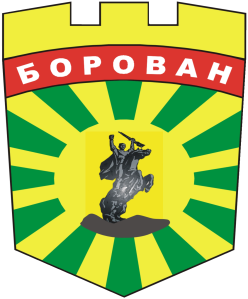 3200  Борован,    ул. „Иван Вазов”  №1,    тел.: (09147) 9330кмет:  (09147)9330 , секретар: (09147)9318 , факс: (09147)9200e-mail: ob_borovan@abv.bg;www. borovan.bgСЪОБЩЕНИЕ Във връзка с произвеждането на изборите за общински съветници и за кметове на 27 октомври 2019г., Общинска администрация Борован уведомява гражданите на общината, че заявки от избирателите с увредено зрение или със затруднения в придвижването за транспорт и помощ ще се приемат на тел. – 0896709645 – Бойко Костов, 0896709639 – Цветелина Масларска, 0896709642 – Таня Петкова, 0896709633 – Инна Палибачийска, , както и в сградата на Общинска администрация Борован, ул. “Иван Вазов “ № 1  за изборния ден 27.10.2019 г. /както и за деня на втори тур – 03.11.2019 г./  от 07.00 часа до 19,00часа.ИЛИЯНА ДОНЧОВСКА – БЪРДАРСКА                     ВРИД КМЕТ НА ОБЩИНА БОРОВАНСъгласно Решение № 428/17.10.2019 г.         /П/на Общински съвет Борован